1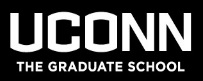 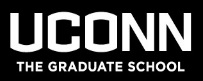 Date:		Wednesday, March 13, 2019 Location:		Ryan Building Room 204 Subject:		Graduate Faculty Council (GFC) Meeting Minutes Summary Attendees: 	Mary Anne Amalaradjou, David Atkin, Robert Bird, Karen Bresciano (Ex-Officio), Andrew Bush, Zhiyi Chi, Erin Curry (GSS), Niloy Dutta, Lisa Eaton, Miguel Gomes, Matthew Hughey, Magdalena Kaufmann, Lawrence Klobutcher, Barbara Kream (Ex-Officio), Adam Lepley, Louise Lewis, Charles Mahoney, D. Betsy McCoach, Barbara Parziale  (Ex Officio – Secretary), Heather Read, Kathy Segerson (Ex Officio), Juliet Shellman, David Solomon, Matthew Stuber, Rachel Theodore, and Judith Thorpe. Absent:	Daniel Adler, Mehdi Anwar, Richard Anyah, Janet Barnes-Farrell, Eric Brunner, Yongku Cho, Casey Cobb, Kenneth Couch, Caroline Dealy, Amanda Denes, Anna Dongari-Bagtzoglou, Valerie Duffy, Megan Feely, Maria-Luz Fernandez, Jane Gordon, Mitchell Green, Martin Han, Kent Holsinger (Ex Officio), Andrew Meguerdichian (GSS), Guillermo Risatti, Victoria Robinson, George Rossetti, Jr., Alexander Russell, Beth Russell, Joel Salisbury, Jennifer Scapetis-Tycer, Cristian Schulthess, Gregory Semenza, Anji Seth, Farhed Shah,  Keith Simmons, Gregory Sotzing, Jiong Tang, Anastasios Tzingounis, , Penny Vlahos, Andrew Wiemer, Suzanne Wilson, and Peter Zarrow.Agenda item number one (1) – Call to order.  The meeting of the GFC for March 13, 2019 was called to order at 3:05 pm.   Agenda item number two (2) – Approval of Minutes.  The minutes of the February 20, 2019 meeting of the GFC were presented.  There was a motion to accept the minutes offered, which was seconded and the motion was adopted in favor by all members present.  Agenda item number two (2) was passed unanimously without dissent on a voice vote.Agenda item number three (3) – Report from the Graduate Student Senate.  Erin Curry reported elections were coming up for the executive board of the GSS.Agenda item number four (4) – Announcements from the Dean.Dean Holsinger is looking for a Grad Faculty Representative on MOOC courses.Agenda item number five (5) – Updates – There were no updates to discuss.Agenda item number six (6) – Old business.   Presented for voting:  Change to GFC By-law paragraph III.H.b:.  A motion was made to strike the following statement in paragraph III.H.b in the GFC By-laws:“Currently matriculated University of Connecticut students must apply for admission to a certificate program in a term before all the required courses are complete.” This motion eliminates the need for students who are currently pursuing a graduate degree at UConn to apply to a certificate program before the required courses for the certificate are completed.  The motion was seconded and a discussion ensued.  The motion was unanimously approved.  Agenda item number six (6) was passed on a show of hands.Agenda item number seven (7) – New business.  There has been some confusion regarding the requirement for graduates to have their final theses or dissertation completed and submitted to the Registrar’s office two weeks before the end of the semester.  It was suggested that The Graduate School needs to advertise this change and explain why it was necessary in order for students to make plans to finish up their programs at the appropriate times. There was a motion offered for adjournment, which was seconded.  The motion was passed unanimously and the meeting was adjourned at 3:31 pm.The next regular meeting of the GFC is scheduled for April 17, 2019 in the J. Ryan Building, Conference Room 204. 